Справкапо итогам мониторинга сайтовобразовательных учреждений Дальнереченского городского округа Всероссийские проверочные работыСрок проведения: 07.09.2022-08.09.2022 В рамках проводимой работы по оценке полноты, эффективности и результативности Концепции муниципальной системы оценки качества образования, утвержденной приказом МКУ «Управление образования» от 06 апреля 2021 года №36-А, проведен мониторинг интернет-сайтов общеобразовательных организаций Дальнереченского городского округа по вопросам обеспечения объективности процедур оценки качества образования, в т.ч. на предмет наличия документов о проведении всероссийских проверочных работ (далее – ВПР) осень 2022.	В ходе мониторинга были изучены документы, представленные в подразделе «Всероссийские проверочные работы» раздела «Система оценки качества образования», раздела «Всероссийские проверочные работы» и выявлено следующее.Данные разделы (подразделы) созданы и ведутся в 100% общеобразовательных учреждениях.Ни в одной общеобразовательной организации не выделен отдельно ВПР осень 2022 год, вся информация находиться в общем «2022 год», что затрудняет навигацию (поиск информации) о проведении ВПР осень 2022.МБОУ «Лицей».  Отсутствует: нормативная информация (федеральной, региональной, муниципальной, школьной), регулирующая проведение ВПР осень 2022 год, Положение об организации и проведении ВПР в МБОУ «Лицей» имеет низкое качество разработанного ОО локального акта в сфере обеспечения объективности оценочных процедур и образовательных результатов (требуется доработка). Нет анализа результатов проведенных ВПР весна 2022, Регламента проведения ВПР в ОО.МБОУ «СОШ№2». Отсутствует: нормативная информация (федеральной, региональной, муниципальной, школьной), регулирующая проведение ВПР осень 2022 год. Отсутствует Порядок (регламент) проведения ВПР в ОО. Нет анализа результатов проведенных ВПР весна 2022.МБОУ «СОШ№3». Имеются: Приказ Министерства образования Приморского края от 27.06.2022_№23a-668 «Об утверждении Регламента проведения Всероссийских проверочных работ в Приморском крае»; Приказ МКУ «УО» Дальнереченского городского округа от 28.06.2022г. №60-a «Об утверждении Регламента проведения Всероссийских проверочных работ в Дальнереченском городском округе»; График проведения ВПР в МБОУ «СОШ №3» с 19.09.2022г. по 24.10.2022г.; Регламент проведения ВПР МБОУ СОШ№3; Приказ Рособрнадзора №08-197 от 09.08.2022г. «О проведении ВПР осенью 2022г.» (Приложение 1 (Порядок проведения ВПР); Приложение 2 (План-график проведения ВПР)).Регламент проведения ВПР МБОУ «СОШ№3» идет в разрез с нормативными документами регионального и муниципального уровня (Регламенты).Отсутствуют: анализ результатов ВПР весна 2022, приказы: О проведении ВПР в ОУ, Об обеспечении объективности ВПР, не отражены работа с общественными наблюдателями, родителями и др.МБОУ «СОШ№5». Имеются: Регламент проведения Всероссийских проверочных работ в Приморском крае, Регламент проведения Всероссийских проверочных работ в Дальнереченском городском округе, Анализ ВПР весна 2022. Нет нормативной информации (федеральной, региональной, муниципальной, школьной), регулирующей проведение ВПР осень 2022 год. Отсутствует Порядок (регламент) проведения ВПР в ОО.       МБОУ «СОШ№6». Имеются: Регламент проведения ВПР в Приморском крае, Положение о проведении ВПР в МБОУ «СОШ № 6», Письмо Рособрнадзора №  01-28_08-01 от 22.03.2022 «О переносе сроков проведения ВПР в общеобразовательных организациях в 2022 году», Дополнение с разъяснением к письму Рособрнадзора № 01-31_08-01 от 22.03.2022 «О переносе сроков проведения ВПР в общеобразовательных организациях в 2022 году», Порядок проведения ВПР в 2022 году, План-график проведения ВПР в  2022 году, План-график проведения ВПР (ОСЕНЬ); Приказ МКУ «Управление образования» № 80-А от 01.09.2022 г. «О проведении Всероссийских проверочных работ в 2022 году»; Приказ МКУ «Управление образования» № 80-А от 01.09.2022 г.» Об обеспечении объективности  проведения ВПР» (Приложение 1 План мероприятий по обеспечению объективности проведения ВПР осень 2022, Приложение 2 Список общественных наблюдателей, Приложение 3 Рекомендации для общественных наблюдателей, Приложение 4 Протокол), Рекомендации по обеспечению объективности проведения ВПР осень 2022; Приказ ГАУ ДПО «Институт развития образования» №41-А  от 28.03.2022 «Об организации и проведении мониторинга объективности Всероссийских проверочных работ». Отсутствуют: анализ результатов ВПР весна 2022, нормативные документы ОУ о проведении и организации ВПР осень2022.МБОУ «ООШ№12». Имеются: О переносе сроков проведения ВПР в общеобразовательных организациях в 2022 году, Приказ Министерства образования Приморского края от 27.06.2022г. № 23а-668 «Об утверждении Регламента проведения Всероссийских проверочных работ в Приморском крае», Приказ МКУ «Управление образования» Дальнереченского ГО от 28.06.2022г. № 60-А «Об утверждении Регламента проведения Всероссийских проверочных работ в Дальнереченском городском округе». Порядок проведения ВПР 2022 (осень), План-график проведения ВПР-2022 (осень).Отсутствуют: нормативные документы ОУ о проведении и организации ВПР осень2022. Нет анализа результатов ВПР весна 2022.Выводы и предложения:1. Информация на сайтах образовательных учреждений размещается и обновляется несвоевременно, отсутствует контроль администрации за наполнением страницы ВПР. 2.   Руководителям общеобразовательных учреждений:2.1.  Обеспечить в срок до 12.09.2022 г. устранение выявленных замечаний.2.3. В срок до 12.09.2022 г. предоставить информацию об устранении замечаний.2.4. Привести локальные нормативные акты (проведение ВПР), размещенных на официальных сайтах учреждений, в соответствие требованию законодательства. 2.5. обеспечить своевременное размещение информации на сайтах учреждений; 2.6. обеспечить соблюдение плана-графика и Порядка проведения ВПР (учитель, ведущий данный предмет и работающий в данном классе, не может выступать организатором при проведении работ и участвовать в проверке работ; проверка работ должна проводиться по стандартизированным критериям с предварительным коллегиальным обсуждением подходов к оцениванию);2.7. обязательно разработать порядок (регламент) проведения ВПР на уровне образовательной организации в соответствии с региональным и муниципальными регламентами;2.8. привлечь независимых наблюдателей за процедурой (в качестве наблюдателей не могут выступать родители обучающихся класса, который принимает участие в оценочной процедуре);2.9. организовать перепроверку результатов ВПР на уровне образовательной организации;2.10. провести анализ результатов ВПР (в т.ч. по видам заданий и в сравнении с результатами текущей успеваемости обучающихся), выявления типичных затруднений обучающихся и планирования корректирующих мероприятий;2.11. организовать обсуждение результатов ВПР на заседаниях методических объединениях и педагогических советах;2.12. запланировать комплекс мер, направленных на повышение качества образования н на основе результатов ВПР, в т.ч. включение в план внутришкольного контроля мероприятий по повышению качества преподавания отдельных предметов, осуществление адресной методической поддержки учителей, корректировка программ и календарно-тематических планов, организация работы с обучающимися по устранению индивидуальных затруднений и их психологическая поддержка;2.13. организовать и провести информационно-разъяснительную работу с обучающимися и их родителями (законными представителями) о цели проведения и использования результатов ВПР. Заместитель начальника МКУ «Управление образования»		                	                    В.В. КондратьеваМУНИЦИПАЛЬНОЕ КАЗЕННОЕ УЧРЕЖДЕНИЕ«УПРАВЛЕНИЕ ОБРАЗОВАНИЯ»ДАЛЬНЕРЕЧЕНСКОГОГОРОДСКОГО ОКРУГАул. Победы, . Дальнереченск, Приморский край,  692135Телефон/факс:  25-9-55E-mail: uodgo@mail.ruОКПО 65448711  ОГРН 1102506000123ИНН\КПП 2506011650/25060100108.09.2022 г  № 799-1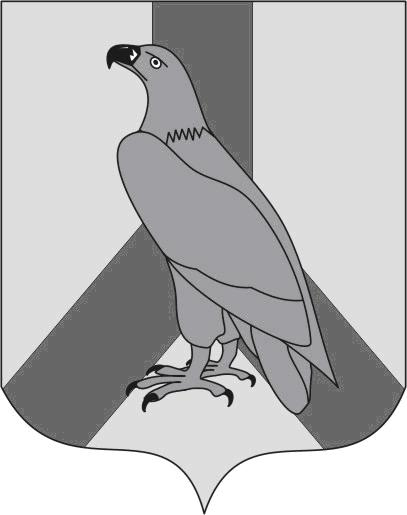 